                                                JUDEȚUL SUCEAVA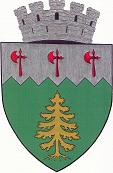                         PRIMĂRIA MUNICIPIULUI CÂMPULUNG MOLDOVENESC                                                Str. 22 Decembrie nr.2CERERE PENTRU EXERCITAREA DREPTULUI LA OPOZIȚIEprivind prelucrarea datelor cu caracter personal	Subsemnatul/Subsemnata(numele și prenumele)……………………………………………..CNP………………………………………… cu domiciliul/reședința în……………………………...str.……………………………………………… nr……….., bl………., sc……., ap……., județul/sector……………………………………, telefon…………………………….., adresa de   e-mail…………………………………. (opțional), în temeiul art.21 din Regulamentul (UE) 2016/679-privind protecția persoanelor fizice în ceea ce privește prelucrarea datelor cu caracter personal și privind libera circulație a acestor date și abrogarea a Directivei 95/46/CE, vă rog să dispuneți măsurile pentru a înceta prelucrarea datelor personale care mă privesc…………………………………………………………………………. …………………..……………………………………………………………………………………………………………………………………………………………………………………………………………………………………………………………………………………………………………………………………………………………………………………………………………………………………………………din următoarele motive:…………………………………………………………………………………………………………………………………………………………………………………………………………………………………………………………………………………………………………………………………………………………………………………………………………………………………………………………………………………………………………………………………………………………………Anexez în original/copie următoarele documente pe care se întemeiază prezența cerere:……………………………………………………………………………………………………………………………………………………………………………………………………………………………………………………………………………………………………………………………………………………………………………………………………………………………………………………	Față de cele de mai sus, vă rog să dispuneți ca informațiile privind măsurile luate potrivit solicitării formulate să-mi fie comunicate la următoarea adresă…………………………………..………………………………………… sau la adresa de e-mail……………………………………..                 Data                                                                                     Semnătura    ……………………………..                                                     ……………………………….                                                                                                                   Durata de completare 10 minute